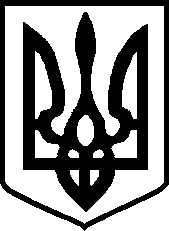 УКРАЇНАЧЕРНІГІВСЬКА МІСЬКА РАДА Р І Ш Е Н Н Я30	травня	2019 року	м. Чернігів	№ 42/VII-5 Про погодження Інвестиційної програмиПУБЛІЧНОГО АКЦІОНЕРНОГО ТОВАРИСТВА «ОБЛТЕПЛОКОМУНЕНЕРГО»на 2019 рік у сфері теплопостачанняВідповідно до статті 26 Закону України «Про місцеве самоврядування в Україні», статті 13 Закону України «Про теплопостачання», Порядку розроблення, погодження, затвердження та виконання інвестиційних програм суб'єктів господарювання у сфері теплопостачання, затвердженого постановою Національної комісії, що здійснює державне регулювання у сферах енергетики та комунальних послуг № 1059 від 31 серпня 2017 року, з метою поліпшення стану майна та підвищення економічної ефективності і надійності цілісного майнового комплексу – об’єкта теплопостачання житлового фонду та соціальної сфери, що покращить якість надання послуг з централізованого опалення і теплопостачання гарячої води, розглянувши Інвестиційну програму ПУБЛІЧНОГО	АКЦІОНЕРНОГО	ТОВАРИСТВА«ОБЛТЕПЛОКОМУНЕНЕРГО» на 2019 рік у сфері теплопостачання, яка розроблена орендарем, і схвалена виконавчим комітетом міської ради, міська рада вирішила:Погодити Інвестиційну програму ПУБЛІЧНОГО АКЦІОНЕРНОГО ТОВАРИСТВА «ОБЛТЕПЛОКОМУНЕНЕРГО» на 2019 рік у сфері теплопостачання, яка розроблена орендарем, що додається.Контроль за виконанням цього рішення покласти на постійні комісії міської ради з питань комунальної власності, бюджету  та  фінансів  (Тарасовець О. М.),   з питань житлово-комунального господарства, транспорту і зв’язку та енергозбереження (Антонов О. С.) та заступника міського голови Черненка А. В.Міський голова	В. АТРОШЕНКО